Билет № 1ОАО «НТЦ «Промышленная безопасность»Центр оценки квалификацииАТТЕСТАТ СООТВЕТСТВИЯ ЦЕНТРА ПО ОЦЕНКЕ ПРОФЕССИОНАЛЬНЫХ КВАЛИФИКАЦИЙ№ _____от ________109544, г. Москва, Большая Андроньевская ул., 17,  тел. (495) 500-51-98 (доб. 419), e-mail: ntc@oaontc.ruБилет № 1ОАО «НТЦ «Промышленная безопасность»Центр оценки квалификацииАТТЕСТАТ СООТВЕТСТВИЯ ЦЕНТРА ПО ОЦЕНКЕ ПРОФЕССИОНАЛЬНЫХ КВАЛИФИКАЦИЙ№ _____от ________109544, г. Москва, Большая Андроньевская ул., 17,  тел. (495) 500-51-98 (доб. 419), e-mail: ntc@oaontc.ruЭКЗАМЕНАЦИОННЫЙ ЛИСТтеоретического этапа профессионального экзамена по оценке квалификации ЭКЗАМЕНАЦИОННЫЙ ЛИСТтеоретического этапа профессионального экзамена по оценке квалификации ЭКЗАМЕНАЦИОННЫЙ ЛИСТтеоретического этапа профессионального экзамена по оценке квалификации ЭКЗАМЕНАЦИОННЫЙ ЛИСТтеоретического этапа профессионального экзамена по оценке квалификации ЭКЗАМЕНАЦИОННЫЙ ЛИСТтеоретического этапа профессионального экзамена по оценке квалификации ЭКЗАМЕНАЦИОННЫЙ ЛИСТтеоретического этапа профессионального экзамена по оценке квалификации ЭКЗАМЕНАЦИОННЫЙ ЛИСТтеоретического этапа профессионального экзамена по оценке квалификации ЭКЗАМЕНАЦИОННЫЙ ЛИСТтеоретического этапа профессионального экзамена по оценке квалификации ЭКЗАМЕНАЦИОННЫЙ ЛИСТтеоретического этапа профессионального экзамена по оценке квалификации ЭКЗАМЕНАЦИОННЫЙ ЛИСТтеоретического этапа профессионального экзамена по оценке квалификации Профессиональная квалификация:Профессиональная квалификация:Профессиональная квалификация:Профессиональная квалификация:«Слесарь по техническому обслуживанию механического оборудования подъемных сооружений», Уровень квалификации 4«Слесарь по техническому обслуживанию механического оборудования подъемных сооружений», Уровень квалификации 4«Слесарь по техническому обслуживанию механического оборудования подъемных сооружений», Уровень квалификации 4«Слесарь по техническому обслуживанию механического оборудования подъемных сооружений», Уровень квалификации 4«Слесарь по техническому обслуживанию механического оборудования подъемных сооружений», Уровень квалификации 4«Слесарь по техническому обслуживанию механического оборудования подъемных сооружений», Уровень квалификации 4Профессиональный стандарт:Профессиональный стандарт:Профессиональный стандарт:Профессиональный стандарт:«Работник по эксплуатации, ремонту и обслуживанию подъемных сооружений», Приказ Минтруда России от от 21.12.2015 № 1062н, Номер в реестре профессиональных стандартов 674«Работник по эксплуатации, ремонту и обслуживанию подъемных сооружений», Приказ Минтруда России от от 21.12.2015 № 1062н, Номер в реестре профессиональных стандартов 674«Работник по эксплуатации, ремонту и обслуживанию подъемных сооружений», Приказ Минтруда России от от 21.12.2015 № 1062н, Номер в реестре профессиональных стандартов 674«Работник по эксплуатации, ремонту и обслуживанию подъемных сооружений», Приказ Минтруда России от от 21.12.2015 № 1062н, Номер в реестре профессиональных стандартов 674«Работник по эксплуатации, ремонту и обслуживанию подъемных сооружений», Приказ Минтруда России от от 21.12.2015 № 1062н, Номер в реестре профессиональных стандартов 674«Работник по эксплуатации, ремонту и обслуживанию подъемных сооружений», Приказ Минтруда России от от 21.12.2015 № 1062н, Номер в реестре профессиональных стандартов 674Фамилия Имя Отчество соискателя:Фамилия Имя Отчество соискателя:Фамилия Имя Отчество соискателя:Фамилия Имя Отчество соискателя:Место выполнения задания:Место выполнения задания:Место выполнения задания:Место выполнения задания:Дата ________Дата ________Дата ________Время на выполнения – не более 45 мин.Время на выполнения – не более 45 мин.Время на выполнения – не более 45 мин.Начало ______Начало ______Окончание _____Окончание _____Вы можете воспользоваться:Вы можете воспользоваться:Вы можете воспользоваться:Вы можете воспользоваться:Вы можете воспользоваться:Плакатами, нормативно-технической документацией, канцелярскими принадлежностями. Возможно применение компьютерных средств для проведения тестирования.Плакатами, нормативно-технической документацией, канцелярскими принадлежностями. Возможно применение компьютерных средств для проведения тестирования.Плакатами, нормативно-технической документацией, канцелярскими принадлежностями. Возможно применение компьютерных средств для проведения тестирования.Плакатами, нормативно-технической документацией, канцелярскими принадлежностями. Возможно применение компьютерных средств для проведения тестирования.Плакатами, нормативно-технической документацией, канцелярскими принадлежностями. Возможно применение компьютерных средств для проведения тестирования.Экзаменационный билет №1Экзаменационный билет №1Экзаменационный билет №1Экзаменационный билет №1Экзаменационный билет №1Экзаменационный билет №1Экзаменационный билет №1Экзаменационный билет №1Экзаменационный билет №1Экзаменационный билет №1№ задания№ заданияСодержание  заданияСодержание  заданияСодержание  заданияСодержание  заданияСодержание  заданияЗнание основных причин неполадок, методов и способов проверки состояния,
а также дефектации узлов и механизмов подъемных сооруженийЗнание основных причин неполадок, методов и способов проверки состояния,
а также дефектации узлов и механизмов подъемных сооруженийЗнание основных причин неполадок, методов и способов проверки состояния,
а также дефектации узлов и механизмов подъемных сооруженийЗнание основных причин неполадок, методов и способов проверки состояния,
а также дефектации узлов и механизмов подъемных сооруженийЗнание основных причин неполадок, методов и способов проверки состояния,
а также дефектации узлов и механизмов подъемных сооруженийЗнание основных причин неполадок, методов и способов проверки состояния,
а также дефектации узлов и механизмов подъемных сооруженийЗнание основных причин неполадок, методов и способов проверки состояния,
а также дефектации узлов и механизмов подъемных сооруженийЗнание основных причин неполадок, методов и способов проверки состояния,
а также дефектации узлов и механизмов подъемных сооруженийЗнание основных причин неполадок, методов и способов проверки состояния,
а также дефектации узлов и механизмов подъемных сооруженийЗнание основных причин неполадок, методов и способов проверки состояния,
а также дефектации узлов и механизмов подъемных сооружений6При каком осевом или радиальном люфте следует отрегулировать опорно-поворотное устройство подъемного сооружения?1) более 2 мм;2) более 5 мм;3) более 3 мм.При каком осевом или радиальном люфте следует отрегулировать опорно-поворотное устройство подъемного сооружения?1) более 2 мм;2) более 5 мм;3) более 3 мм.При каком осевом или радиальном люфте следует отрегулировать опорно-поворотное устройство подъемного сооружения?1) более 2 мм;2) более 5 мм;3) более 3 мм.При каком осевом или радиальном люфте следует отрегулировать опорно-поворотное устройство подъемного сооружения?1) более 2 мм;2) более 5 мм;3) более 3 мм.При каком осевом или радиальном люфте следует отрегулировать опорно-поворотное устройство подъемного сооружения?1) более 2 мм;2) более 5 мм;3) более 3 мм.При каком осевом или радиальном люфте следует отрегулировать опорно-поворотное устройство подъемного сооружения?1) более 2 мм;2) более 5 мм;3) более 3 мм.8Какие возможные причины могут вызвать нагрев двигателя механизма передвижения?1) неисправен крановый путь, изношены ходовые колеса;2) различная частота вращении колес ходовых тележек;3) чрезмерно затянута замыкающая пружина тормоза;4) слабо затянуты болты крышек уплотнений.Какие возможные причины могут вызвать нагрев двигателя механизма передвижения?1) неисправен крановый путь, изношены ходовые колеса;2) различная частота вращении колес ходовых тележек;3) чрезмерно затянута замыкающая пружина тормоза;4) слабо затянуты болты крышек уплотнений.Какие возможные причины могут вызвать нагрев двигателя механизма передвижения?1) неисправен крановый путь, изношены ходовые колеса;2) различная частота вращении колес ходовых тележек;3) чрезмерно затянута замыкающая пружина тормоза;4) слабо затянуты болты крышек уплотнений.Какие возможные причины могут вызвать нагрев двигателя механизма передвижения?1) неисправен крановый путь, изношены ходовые колеса;2) различная частота вращении колес ходовых тележек;3) чрезмерно затянута замыкающая пружина тормоза;4) слабо затянуты болты крышек уплотнений.Какие возможные причины могут вызвать нагрев двигателя механизма передвижения?1) неисправен крановый путь, изношены ходовые колеса;2) различная частота вращении колес ходовых тележек;3) чрезмерно затянута замыкающая пружина тормоза;4) слабо затянуты болты крышек уплотнений.Какие возможные причины могут вызвать нагрев двигателя механизма передвижения?1) неисправен крановый путь, изношены ходовые колеса;2) различная частота вращении колес ходовых тележек;3) чрезмерно затянута замыкающая пружина тормоза;4) слабо затянуты болты крышек уплотнений.Знание требований к составу работ по техническому обслуживанию и ремонту,
приведенных в руководстве (инструкции) по эксплуатации обслуживаемых подъемных сооруженийЗнание требований к составу работ по техническому обслуживанию и ремонту,
приведенных в руководстве (инструкции) по эксплуатации обслуживаемых подъемных сооруженийЗнание требований к составу работ по техническому обслуживанию и ремонту,
приведенных в руководстве (инструкции) по эксплуатации обслуживаемых подъемных сооруженийЗнание требований к составу работ по техническому обслуживанию и ремонту,
приведенных в руководстве (инструкции) по эксплуатации обслуживаемых подъемных сооруженийЗнание требований к составу работ по техническому обслуживанию и ремонту,
приведенных в руководстве (инструкции) по эксплуатации обслуживаемых подъемных сооруженийЗнание требований к составу работ по техническому обслуживанию и ремонту,
приведенных в руководстве (инструкции) по эксплуатации обслуживаемых подъемных сооруженийЗнание требований к составу работ по техническому обслуживанию и ремонту,
приведенных в руководстве (инструкции) по эксплуатации обслуживаемых подъемных сооруженийЗнание требований к составу работ по техническому обслуживанию и ремонту,
приведенных в руководстве (инструкции) по эксплуатации обслуживаемых подъемных сооруженийЗнание требований к составу работ по техническому обслуживанию и ремонту,
приведенных в руководстве (инструкции) по эксплуатации обслуживаемых подъемных сооруженийЗнание требований к составу работ по техническому обслуживанию и ремонту,
приведенных в руководстве (инструкции) по эксплуатации обслуживаемых подъемных сооружений1Какие виды технического обслуживания предусмотрены для подъемных сооружений?1) контрольный осмотр (КО), ежедневное техническое обслуживание (ЕТО), регламентированное техническое обслуживание (РТО);2) ежесменное техническое обслуживание (ЕО), техническое обслуживание (ТО), сезонное обслуживание (СО);3) заводское техническое обслуживание (ЗТО), периодическое техническое обслуживание (ПТО), неплановое техническое обслуживание (НТО).Какие виды технического обслуживания предусмотрены для подъемных сооружений?1) контрольный осмотр (КО), ежедневное техническое обслуживание (ЕТО), регламентированное техническое обслуживание (РТО);2) ежесменное техническое обслуживание (ЕО), техническое обслуживание (ТО), сезонное обслуживание (СО);3) заводское техническое обслуживание (ЗТО), периодическое техническое обслуживание (ПТО), неплановое техническое обслуживание (НТО).Какие виды технического обслуживания предусмотрены для подъемных сооружений?1) контрольный осмотр (КО), ежедневное техническое обслуживание (ЕТО), регламентированное техническое обслуживание (РТО);2) ежесменное техническое обслуживание (ЕО), техническое обслуживание (ТО), сезонное обслуживание (СО);3) заводское техническое обслуживание (ЗТО), периодическое техническое обслуживание (ПТО), неплановое техническое обслуживание (НТО).Какие виды технического обслуживания предусмотрены для подъемных сооружений?1) контрольный осмотр (КО), ежедневное техническое обслуживание (ЕТО), регламентированное техническое обслуживание (РТО);2) ежесменное техническое обслуживание (ЕО), техническое обслуживание (ТО), сезонное обслуживание (СО);3) заводское техническое обслуживание (ЗТО), периодическое техническое обслуживание (ПТО), неплановое техническое обслуживание (НТО).Какие виды технического обслуживания предусмотрены для подъемных сооружений?1) контрольный осмотр (КО), ежедневное техническое обслуживание (ЕТО), регламентированное техническое обслуживание (РТО);2) ежесменное техническое обслуживание (ЕО), техническое обслуживание (ТО), сезонное обслуживание (СО);3) заводское техническое обслуживание (ЗТО), периодическое техническое обслуживание (ПТО), неплановое техническое обслуживание (НТО).Какие виды технического обслуживания предусмотрены для подъемных сооружений?1) контрольный осмотр (КО), ежедневное техническое обслуживание (ЕТО), регламентированное техническое обслуживание (РТО);2) ежесменное техническое обслуживание (ЕО), техническое обслуживание (ТО), сезонное обслуживание (СО);3) заводское техническое обслуживание (ЗТО), периодическое техническое обслуживание (ПТО), неплановое техническое обслуживание (НТО).18Что является критерием положительной оценки концевых выключателей при периодическом осмотре электротали?1) таль останавливается, работает в противоположном направлении, пружина деформируется в допустимых пределах;2) при срабатывании концевого выключателя крюковая подвеска начинает движение в противоположенную сторону;3) время срабатывания концевого выключателя не превышает 3 сек.4) крюковая подвеска останавливается на расстоянии более 75 мм от кожуха электротали.Что является критерием положительной оценки концевых выключателей при периодическом осмотре электротали?1) таль останавливается, работает в противоположном направлении, пружина деформируется в допустимых пределах;2) при срабатывании концевого выключателя крюковая подвеска начинает движение в противоположенную сторону;3) время срабатывания концевого выключателя не превышает 3 сек.4) крюковая подвеска останавливается на расстоянии более 75 мм от кожуха электротали.Что является критерием положительной оценки концевых выключателей при периодическом осмотре электротали?1) таль останавливается, работает в противоположном направлении, пружина деформируется в допустимых пределах;2) при срабатывании концевого выключателя крюковая подвеска начинает движение в противоположенную сторону;3) время срабатывания концевого выключателя не превышает 3 сек.4) крюковая подвеска останавливается на расстоянии более 75 мм от кожуха электротали.Что является критерием положительной оценки концевых выключателей при периодическом осмотре электротали?1) таль останавливается, работает в противоположном направлении, пружина деформируется в допустимых пределах;2) при срабатывании концевого выключателя крюковая подвеска начинает движение в противоположенную сторону;3) время срабатывания концевого выключателя не превышает 3 сек.4) крюковая подвеска останавливается на расстоянии более 75 мм от кожуха электротали.Что является критерием положительной оценки концевых выключателей при периодическом осмотре электротали?1) таль останавливается, работает в противоположном направлении, пружина деформируется в допустимых пределах;2) при срабатывании концевого выключателя крюковая подвеска начинает движение в противоположенную сторону;3) время срабатывания концевого выключателя не превышает 3 сек.4) крюковая подвеска останавливается на расстоянии более 75 мм от кожуха электротали.Что является критерием положительной оценки концевых выключателей при периодическом осмотре электротали?1) таль останавливается, работает в противоположном направлении, пружина деформируется в допустимых пределах;2) при срабатывании концевого выключателя крюковая подвеска начинает движение в противоположенную сторону;3) время срабатывания концевого выключателя не превышает 3 сек.4) крюковая подвеска останавливается на расстоянии более 75 мм от кожуха электротали.20Соотнесите рисунки из колонки I и название дефектов канатов из колонки IIСоотнесите рисунки из колонки I и название дефектов канатов из колонки IIСоотнесите рисунки из колонки I и название дефектов канатов из колонки IIСоотнесите рисунки из колонки I и название дефектов канатов из колонки IIСоотнесите рисунки из колонки I и название дефектов канатов из колонки IIСоотнесите рисунки из колонки I и название дефектов канатов из колонки IIЗнание назначения, устройства и правил безопасного использования и хранения применяемых моделей механизированного, пневматического, электрического, слесарного, монтажного инструмента, контрольно-измерительных приборовЗнание назначения, устройства и правил безопасного использования и хранения применяемых моделей механизированного, пневматического, электрического, слесарного, монтажного инструмента, контрольно-измерительных приборовЗнание назначения, устройства и правил безопасного использования и хранения применяемых моделей механизированного, пневматического, электрического, слесарного, монтажного инструмента, контрольно-измерительных приборовЗнание назначения, устройства и правил безопасного использования и хранения применяемых моделей механизированного, пневматического, электрического, слесарного, монтажного инструмента, контрольно-измерительных приборовЗнание назначения, устройства и правил безопасного использования и хранения применяемых моделей механизированного, пневматического, электрического, слесарного, монтажного инструмента, контрольно-измерительных приборовЗнание назначения, устройства и правил безопасного использования и хранения применяемых моделей механизированного, пневматического, электрического, слесарного, монтажного инструмента, контрольно-измерительных приборовЗнание назначения, устройства и правил безопасного использования и хранения применяемых моделей механизированного, пневматического, электрического, слесарного, монтажного инструмента, контрольно-измерительных приборовЗнание назначения, устройства и правил безопасного использования и хранения применяемых моделей механизированного, пневматического, электрического, слесарного, монтажного инструмента, контрольно-измерительных приборовЗнание назначения, устройства и правил безопасного использования и хранения применяемых моделей механизированного, пневматического, электрического, слесарного, монтажного инструмента, контрольно-измерительных приборовЗнание назначения, устройства и правил безопасного использования и хранения применяемых моделей механизированного, пневматического, электрического, слесарного, монтажного инструмента, контрольно-измерительных приборов26С помощью какого нижеуказанного контрольно-измерительного прибора определяется износ или коррозия проволок стального каната подъемного сооружения?1) микрометр;2) металлическая линейка;3) индикатор часового типа;4) угломер механический;5) радиусомер.С помощью какого нижеуказанного контрольно-измерительного прибора определяется износ или коррозия проволок стального каната подъемного сооружения?1) микрометр;2) металлическая линейка;3) индикатор часового типа;4) угломер механический;5) радиусомер.С помощью какого нижеуказанного контрольно-измерительного прибора определяется износ или коррозия проволок стального каната подъемного сооружения?1) микрометр;2) металлическая линейка;3) индикатор часового типа;4) угломер механический;5) радиусомер.С помощью какого нижеуказанного контрольно-измерительного прибора определяется износ или коррозия проволок стального каната подъемного сооружения?1) микрометр;2) металлическая линейка;3) индикатор часового типа;4) угломер механический;5) радиусомер.С помощью какого нижеуказанного контрольно-измерительного прибора определяется износ или коррозия проволок стального каната подъемного сооружения?1) микрометр;2) металлическая линейка;3) индикатор часового типа;4) угломер механический;5) радиусомер.С помощью какого нижеуказанного контрольно-измерительного прибора определяется износ или коррозия проволок стального каната подъемного сооружения?1) микрометр;2) металлическая линейка;3) индикатор часового типа;4) угломер механический;5) радиусомер.30Какой длины должна быть рукоятка клинодержателя при работе клиньями или зубилами с помощью кувалд?1) не менее 0,35 м;2) не менее 0,5 м;3) не менее 0,7 м;4) не менее 0,8 м.Какой длины должна быть рукоятка клинодержателя при работе клиньями или зубилами с помощью кувалд?1) не менее 0,35 м;2) не менее 0,5 м;3) не менее 0,7 м;4) не менее 0,8 м.Какой длины должна быть рукоятка клинодержателя при работе клиньями или зубилами с помощью кувалд?1) не менее 0,35 м;2) не менее 0,5 м;3) не менее 0,7 м;4) не менее 0,8 м.Какой длины должна быть рукоятка клинодержателя при работе клиньями или зубилами с помощью кувалд?1) не менее 0,35 м;2) не менее 0,5 м;3) не менее 0,7 м;4) не менее 0,8 м.Какой длины должна быть рукоятка клинодержателя при работе клиньями или зубилами с помощью кувалд?1) не менее 0,35 м;2) не менее 0,5 м;3) не менее 0,7 м;4) не менее 0,8 м.Какой длины должна быть рукоятка клинодержателя при работе клиньями или зубилами с помощью кувалд?1) не менее 0,35 м;2) не менее 0,5 м;3) не менее 0,7 м;4) не менее 0,8 м.Знание технологического процесса ремонта, сборки и монтажа механического оборудования, методы и приемы выполнения слесарно-монтажных работ, ассортимента и назначения смазочных материалов, применяемых для смазки механического оборудованияЗнание технологического процесса ремонта, сборки и монтажа механического оборудования, методы и приемы выполнения слесарно-монтажных работ, ассортимента и назначения смазочных материалов, применяемых для смазки механического оборудованияЗнание технологического процесса ремонта, сборки и монтажа механического оборудования, методы и приемы выполнения слесарно-монтажных работ, ассортимента и назначения смазочных материалов, применяемых для смазки механического оборудованияЗнание технологического процесса ремонта, сборки и монтажа механического оборудования, методы и приемы выполнения слесарно-монтажных работ, ассортимента и назначения смазочных материалов, применяемых для смазки механического оборудованияЗнание технологического процесса ремонта, сборки и монтажа механического оборудования, методы и приемы выполнения слесарно-монтажных работ, ассортимента и назначения смазочных материалов, применяемых для смазки механического оборудованияЗнание технологического процесса ремонта, сборки и монтажа механического оборудования, методы и приемы выполнения слесарно-монтажных работ, ассортимента и назначения смазочных материалов, применяемых для смазки механического оборудованияЗнание технологического процесса ремонта, сборки и монтажа механического оборудования, методы и приемы выполнения слесарно-монтажных работ, ассортимента и назначения смазочных материалов, применяемых для смазки механического оборудованияЗнание технологического процесса ремонта, сборки и монтажа механического оборудования, методы и приемы выполнения слесарно-монтажных работ, ассортимента и назначения смазочных материалов, применяемых для смазки механического оборудованияЗнание технологического процесса ремонта, сборки и монтажа механического оборудования, методы и приемы выполнения слесарно-монтажных работ, ассортимента и назначения смазочных материалов, применяемых для смазки механического оборудованияЗнание технологического процесса ремонта, сборки и монтажа механического оборудования, методы и приемы выполнения слесарно-монтажных работ, ассортимента и назначения смазочных материалов, применяемых для смазки механического оборудования31При каком условии слесарь-ремонтник может использовать для ремонтных целей грузоподъемную машину, управляемую с пола?1) при наличии группы по электробезопасности не ниже II;2) при прохождении специального инструктажа с последующей проверкой навыков по управлению машиной и обвязке (зацепке) грузов;3) при наличии удостоверения машиниста крана (крановщика);4) при прохождении переподготовки и повышения квалификации по направлению «подъемные сооружения».При каком условии слесарь-ремонтник может использовать для ремонтных целей грузоподъемную машину, управляемую с пола?1) при наличии группы по электробезопасности не ниже II;2) при прохождении специального инструктажа с последующей проверкой навыков по управлению машиной и обвязке (зацепке) грузов;3) при наличии удостоверения машиниста крана (крановщика);4) при прохождении переподготовки и повышения квалификации по направлению «подъемные сооружения».При каком условии слесарь-ремонтник может использовать для ремонтных целей грузоподъемную машину, управляемую с пола?1) при наличии группы по электробезопасности не ниже II;2) при прохождении специального инструктажа с последующей проверкой навыков по управлению машиной и обвязке (зацепке) грузов;3) при наличии удостоверения машиниста крана (крановщика);4) при прохождении переподготовки и повышения квалификации по направлению «подъемные сооружения».При каком условии слесарь-ремонтник может использовать для ремонтных целей грузоподъемную машину, управляемую с пола?1) при наличии группы по электробезопасности не ниже II;2) при прохождении специального инструктажа с последующей проверкой навыков по управлению машиной и обвязке (зацепке) грузов;3) при наличии удостоверения машиниста крана (крановщика);4) при прохождении переподготовки и повышения квалификации по направлению «подъемные сооружения».При каком условии слесарь-ремонтник может использовать для ремонтных целей грузоподъемную машину, управляемую с пола?1) при наличии группы по электробезопасности не ниже II;2) при прохождении специального инструктажа с последующей проверкой навыков по управлению машиной и обвязке (зацепке) грузов;3) при наличии удостоверения машиниста крана (крановщика);4) при прохождении переподготовки и повышения квалификации по направлению «подъемные сооружения».При каком условии слесарь-ремонтник может использовать для ремонтных целей грузоподъемную машину, управляемую с пола?1) при наличии группы по электробезопасности не ниже II;2) при прохождении специального инструктажа с последующей проверкой навыков по управлению машиной и обвязке (зацепке) грузов;3) при наличии удостоверения машиниста крана (крановщика);4) при прохождении переподготовки и повышения квалификации по направлению «подъемные сооружения».37Расположите в необходимой последовательности работы по установке нормального хода якоря электромагнита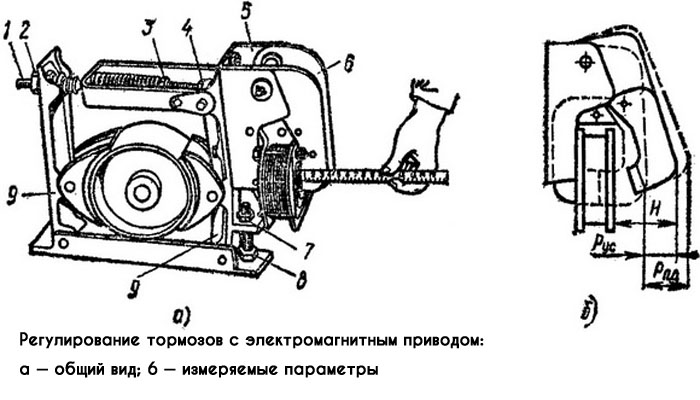 1) Измеряют линейкой расстояние от наружного торца катушки электромагнита до наиболее удаленной внешней поверхности якоря в его нижней части2) При таком регулировании тягу удерживают от проворачивания за квадратный хвостовик на ее конце.3) Гайку 4 заворачивают до момента, когда она перестает упираться в рычаг, а конец тяги отжимает якорь электромагнита4) Расконтривают гайки 2, 3 и 4, находящиеся на тяге 1.5) Гайку 4 отвинчивают и отжимают с ее помощью тягу от заднего рычага 9. При этом якорь 6 электромагнита должен упереться в сердечник корпуса 5 электромагнита.6) При расхождении результатов замера с расчетными данными необходимо отрегулировать отход якоря с помощью гайки 2.7) Измеряют линейкой расстояние от наружного торца катушки электромагнита до наиболее удаленной внешней поверхности якоря в его нижней части (его результат должен быть равен сумме двух величин: ранее проведенного замера и величины установочного хода якоря Рус.Расположите в необходимой последовательности работы по установке нормального хода якоря электромагнита1) Измеряют линейкой расстояние от наружного торца катушки электромагнита до наиболее удаленной внешней поверхности якоря в его нижней части2) При таком регулировании тягу удерживают от проворачивания за квадратный хвостовик на ее конце.3) Гайку 4 заворачивают до момента, когда она перестает упираться в рычаг, а конец тяги отжимает якорь электромагнита4) Расконтривают гайки 2, 3 и 4, находящиеся на тяге 1.5) Гайку 4 отвинчивают и отжимают с ее помощью тягу от заднего рычага 9. При этом якорь 6 электромагнита должен упереться в сердечник корпуса 5 электромагнита.6) При расхождении результатов замера с расчетными данными необходимо отрегулировать отход якоря с помощью гайки 2.7) Измеряют линейкой расстояние от наружного торца катушки электромагнита до наиболее удаленной внешней поверхности якоря в его нижней части (его результат должен быть равен сумме двух величин: ранее проведенного замера и величины установочного хода якоря Рус.Расположите в необходимой последовательности работы по установке нормального хода якоря электромагнита1) Измеряют линейкой расстояние от наружного торца катушки электромагнита до наиболее удаленной внешней поверхности якоря в его нижней части2) При таком регулировании тягу удерживают от проворачивания за квадратный хвостовик на ее конце.3) Гайку 4 заворачивают до момента, когда она перестает упираться в рычаг, а конец тяги отжимает якорь электромагнита4) Расконтривают гайки 2, 3 и 4, находящиеся на тяге 1.5) Гайку 4 отвинчивают и отжимают с ее помощью тягу от заднего рычага 9. При этом якорь 6 электромагнита должен упереться в сердечник корпуса 5 электромагнита.6) При расхождении результатов замера с расчетными данными необходимо отрегулировать отход якоря с помощью гайки 2.7) Измеряют линейкой расстояние от наружного торца катушки электромагнита до наиболее удаленной внешней поверхности якоря в его нижней части (его результат должен быть равен сумме двух величин: ранее проведенного замера и величины установочного хода якоря Рус.Расположите в необходимой последовательности работы по установке нормального хода якоря электромагнита1) Измеряют линейкой расстояние от наружного торца катушки электромагнита до наиболее удаленной внешней поверхности якоря в его нижней части2) При таком регулировании тягу удерживают от проворачивания за квадратный хвостовик на ее конце.3) Гайку 4 заворачивают до момента, когда она перестает упираться в рычаг, а конец тяги отжимает якорь электромагнита4) Расконтривают гайки 2, 3 и 4, находящиеся на тяге 1.5) Гайку 4 отвинчивают и отжимают с ее помощью тягу от заднего рычага 9. При этом якорь 6 электромагнита должен упереться в сердечник корпуса 5 электромагнита.6) При расхождении результатов замера с расчетными данными необходимо отрегулировать отход якоря с помощью гайки 2.7) Измеряют линейкой расстояние от наружного торца катушки электромагнита до наиболее удаленной внешней поверхности якоря в его нижней части (его результат должен быть равен сумме двух величин: ранее проведенного замера и величины установочного хода якоря Рус.Расположите в необходимой последовательности работы по установке нормального хода якоря электромагнита1) Измеряют линейкой расстояние от наружного торца катушки электромагнита до наиболее удаленной внешней поверхности якоря в его нижней части2) При таком регулировании тягу удерживают от проворачивания за квадратный хвостовик на ее конце.3) Гайку 4 заворачивают до момента, когда она перестает упираться в рычаг, а конец тяги отжимает якорь электромагнита4) Расконтривают гайки 2, 3 и 4, находящиеся на тяге 1.5) Гайку 4 отвинчивают и отжимают с ее помощью тягу от заднего рычага 9. При этом якорь 6 электромагнита должен упереться в сердечник корпуса 5 электромагнита.6) При расхождении результатов замера с расчетными данными необходимо отрегулировать отход якоря с помощью гайки 2.7) Измеряют линейкой расстояние от наружного торца катушки электромагнита до наиболее удаленной внешней поверхности якоря в его нижней части (его результат должен быть равен сумме двух величин: ранее проведенного замера и величины установочного хода якоря Рус.Расположите в необходимой последовательности работы по установке нормального хода якоря электромагнита1) Измеряют линейкой расстояние от наружного торца катушки электромагнита до наиболее удаленной внешней поверхности якоря в его нижней части2) При таком регулировании тягу удерживают от проворачивания за квадратный хвостовик на ее конце.3) Гайку 4 заворачивают до момента, когда она перестает упираться в рычаг, а конец тяги отжимает якорь электромагнита4) Расконтривают гайки 2, 3 и 4, находящиеся на тяге 1.5) Гайку 4 отвинчивают и отжимают с ее помощью тягу от заднего рычага 9. При этом якорь 6 электромагнита должен упереться в сердечник корпуса 5 электромагнита.6) При расхождении результатов замера с расчетными данными необходимо отрегулировать отход якоря с помощью гайки 2.7) Измеряют линейкой расстояние от наружного торца катушки электромагнита до наиболее удаленной внешней поверхности якоря в его нижней части (его результат должен быть равен сумме двух величин: ранее проведенного замера и величины установочного хода якоря Рус.Знание назначения устройства и правил безопасной эксплуатации обслуживаемых
подъемных сооруженийЗнание назначения устройства и правил безопасной эксплуатации обслуживаемых
подъемных сооруженийЗнание назначения устройства и правил безопасной эксплуатации обслуживаемых
подъемных сооруженийЗнание назначения устройства и правил безопасной эксплуатации обслуживаемых
подъемных сооруженийЗнание назначения устройства и правил безопасной эксплуатации обслуживаемых
подъемных сооруженийЗнание назначения устройства и правил безопасной эксплуатации обслуживаемых
подъемных сооруженийЗнание назначения устройства и правил безопасной эксплуатации обслуживаемых
подъемных сооруженийЗнание назначения устройства и правил безопасной эксплуатации обслуживаемых
подъемных сооруженийЗнание назначения устройства и правил безопасной эксплуатации обслуживаемых
подъемных сооруженийЗнание назначения устройства и правил безопасной эксплуатации обслуживаемых
подъемных сооружений13Впишите в ячейки цифры, которыми обозначены на чертеже соответствующие узлы (механизмы) крана мостового типа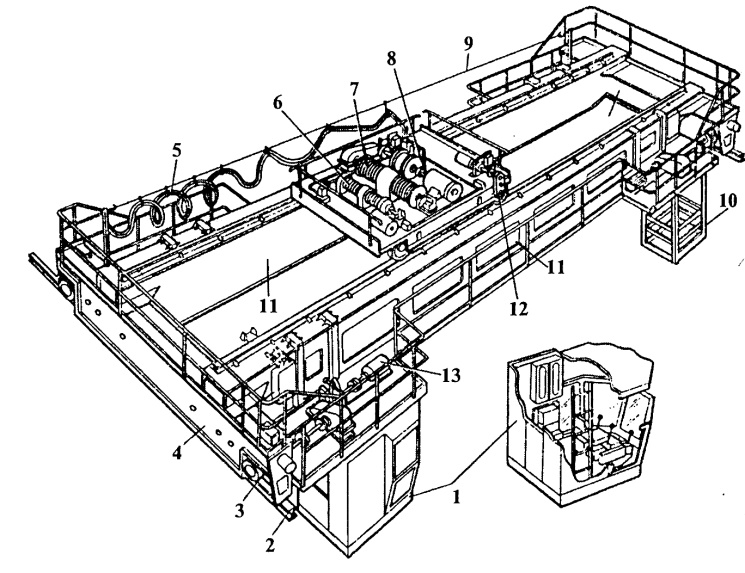 Впишите в ячейки цифры, которыми обозначены на чертеже соответствующие узлы (механизмы) крана мостового типаВпишите в ячейки цифры, которыми обозначены на чертеже соответствующие узлы (механизмы) крана мостового типаВпишите в ячейки цифры, которыми обозначены на чертеже соответствующие узлы (механизмы) крана мостового типаВпишите в ячейки цифры, которыми обозначены на чертеже соответствующие узлы (механизмы) крана мостового типаВпишите в ячейки цифры, которыми обозначены на чертеже соответствующие узлы (механизмы) крана мостового типа42На какую максимальную высоту при подъеме груза нужно предварительно поднять груз, чтобы проверить правильность строповки и надежность действия тормоза?1) 400-500 мм2) 200-300 мм3) 300-350 мм4) 350-400 ммНа какую максимальную высоту при подъеме груза нужно предварительно поднять груз, чтобы проверить правильность строповки и надежность действия тормоза?1) 400-500 мм2) 200-300 мм3) 300-350 мм4) 350-400 ммНа какую максимальную высоту при подъеме груза нужно предварительно поднять груз, чтобы проверить правильность строповки и надежность действия тормоза?1) 400-500 мм2) 200-300 мм3) 300-350 мм4) 350-400 ммНа какую максимальную высоту при подъеме груза нужно предварительно поднять груз, чтобы проверить правильность строповки и надежность действия тормоза?1) 400-500 мм2) 200-300 мм3) 300-350 мм4) 350-400 ммНа какую максимальную высоту при подъеме груза нужно предварительно поднять груз, чтобы проверить правильность строповки и надежность действия тормоза?1) 400-500 мм2) 200-300 мм3) 300-350 мм4) 350-400 ммНа какую максимальную высоту при подъеме груза нужно предварительно поднять груз, чтобы проверить правильность строповки и надежность действия тормоза?1) 400-500 мм2) 200-300 мм3) 300-350 мм4) 350-400 мм49Допускается ли разворот груза руками?1) допускается;2) допускается при условии, что груз поднят на высоту не более 1000 мм;3) допускается только для подачи груза в оконные проемы, на балконы и лоджии без специальных приемных площадок;3) не допускается.Допускается ли разворот груза руками?1) допускается;2) допускается при условии, что груз поднят на высоту не более 1000 мм;3) допускается только для подачи груза в оконные проемы, на балконы и лоджии без специальных приемных площадок;3) не допускается.Допускается ли разворот груза руками?1) допускается;2) допускается при условии, что груз поднят на высоту не более 1000 мм;3) допускается только для подачи груза в оконные проемы, на балконы и лоджии без специальных приемных площадок;3) не допускается.Допускается ли разворот груза руками?1) допускается;2) допускается при условии, что груз поднят на высоту не более 1000 мм;3) допускается только для подачи груза в оконные проемы, на балконы и лоджии без специальных приемных площадок;3) не допускается.Допускается ли разворот груза руками?1) допускается;2) допускается при условии, что груз поднят на высоту не более 1000 мм;3) допускается только для подачи груза в оконные проемы, на балконы и лоджии без специальных приемных площадок;3) не допускается.Допускается ли разворот груза руками?1) допускается;2) допускается при условии, что груз поднят на высоту не более 1000 мм;3) допускается только для подачи груза в оконные проемы, на балконы и лоджии без специальных приемных площадок;3) не допускается.Знание основных требований электробезопасности, технических характеристик и особенностей электрооборудования и электроустановок; мер по предотвращению опасных последствий во время электротехнических работ.Знание основных требований пожарной безопасности, пожарной опасности осуществляемых технологических процессов и используемого оборудования, сигналов оповещения о пожаре, мест расположения средств пожаротушения, действий в случае возникновения пожара.Знание основных требований электробезопасности, технических характеристик и особенностей электрооборудования и электроустановок; мер по предотвращению опасных последствий во время электротехнических работ.Знание основных требований пожарной безопасности, пожарной опасности осуществляемых технологических процессов и используемого оборудования, сигналов оповещения о пожаре, мест расположения средств пожаротушения, действий в случае возникновения пожара.Знание основных требований электробезопасности, технических характеристик и особенностей электрооборудования и электроустановок; мер по предотвращению опасных последствий во время электротехнических работ.Знание основных требований пожарной безопасности, пожарной опасности осуществляемых технологических процессов и используемого оборудования, сигналов оповещения о пожаре, мест расположения средств пожаротушения, действий в случае возникновения пожара.Знание основных требований электробезопасности, технических характеристик и особенностей электрооборудования и электроустановок; мер по предотвращению опасных последствий во время электротехнических работ.Знание основных требований пожарной безопасности, пожарной опасности осуществляемых технологических процессов и используемого оборудования, сигналов оповещения о пожаре, мест расположения средств пожаротушения, действий в случае возникновения пожара.Знание основных требований электробезопасности, технических характеристик и особенностей электрооборудования и электроустановок; мер по предотвращению опасных последствий во время электротехнических работ.Знание основных требований пожарной безопасности, пожарной опасности осуществляемых технологических процессов и используемого оборудования, сигналов оповещения о пожаре, мест расположения средств пожаротушения, действий в случае возникновения пожара.Знание основных требований электробезопасности, технических характеристик и особенностей электрооборудования и электроустановок; мер по предотвращению опасных последствий во время электротехнических работ.Знание основных требований пожарной безопасности, пожарной опасности осуществляемых технологических процессов и используемого оборудования, сигналов оповещения о пожаре, мест расположения средств пожаротушения, действий в случае возникновения пожара.Знание основных требований электробезопасности, технических характеристик и особенностей электрооборудования и электроустановок; мер по предотвращению опасных последствий во время электротехнических работ.Знание основных требований пожарной безопасности, пожарной опасности осуществляемых технологических процессов и используемого оборудования, сигналов оповещения о пожаре, мест расположения средств пожаротушения, действий в случае возникновения пожара.Знание основных требований электробезопасности, технических характеристик и особенностей электрооборудования и электроустановок; мер по предотвращению опасных последствий во время электротехнических работ.Знание основных требований пожарной безопасности, пожарной опасности осуществляемых технологических процессов и используемого оборудования, сигналов оповещения о пожаре, мест расположения средств пожаротушения, действий в случае возникновения пожара.Знание основных требований электробезопасности, технических характеристик и особенностей электрооборудования и электроустановок; мер по предотвращению опасных последствий во время электротехнических работ.Знание основных требований пожарной безопасности, пожарной опасности осуществляемых технологических процессов и используемого оборудования, сигналов оповещения о пожаре, мест расположения средств пожаротушения, действий в случае возникновения пожара.Знание основных требований электробезопасности, технических характеристик и особенностей электрооборудования и электроустановок; мер по предотвращению опасных последствий во время электротехнических работ.Знание основных требований пожарной безопасности, пожарной опасности осуществляемых технологических процессов и используемого оборудования, сигналов оповещения о пожаре, мест расположения средств пожаротушения, действий в случае возникновения пожара.51В каком случае при работе на электродвигателе или приводимом им в движение механизме электродвигатель должен быть отключен?1) в случае использования двухскоростного электродвигателя;2) если работа на электродвигателе или приводимом им в движение механизме связана с прикосновением к токоведущим и вращающимся частям;3) если работы на электродвигателе рассчитаны на длительный срок;4) в случае работы на электродвигателе, способном к вращению за счет соединенных с ними механизмов.В каком случае при работе на электродвигателе или приводимом им в движение механизме электродвигатель должен быть отключен?1) в случае использования двухскоростного электродвигателя;2) если работа на электродвигателе или приводимом им в движение механизме связана с прикосновением к токоведущим и вращающимся частям;3) если работы на электродвигателе рассчитаны на длительный срок;4) в случае работы на электродвигателе, способном к вращению за счет соединенных с ними механизмов.В каком случае при работе на электродвигателе или приводимом им в движение механизме электродвигатель должен быть отключен?1) в случае использования двухскоростного электродвигателя;2) если работа на электродвигателе или приводимом им в движение механизме связана с прикосновением к токоведущим и вращающимся частям;3) если работы на электродвигателе рассчитаны на длительный срок;4) в случае работы на электродвигателе, способном к вращению за счет соединенных с ними механизмов.В каком случае при работе на электродвигателе или приводимом им в движение механизме электродвигатель должен быть отключен?1) в случае использования двухскоростного электродвигателя;2) если работа на электродвигателе или приводимом им в движение механизме связана с прикосновением к токоведущим и вращающимся частям;3) если работы на электродвигателе рассчитаны на длительный срок;4) в случае работы на электродвигателе, способном к вращению за счет соединенных с ними механизмов.В каком случае при работе на электродвигателе или приводимом им в движение механизме электродвигатель должен быть отключен?1) в случае использования двухскоростного электродвигателя;2) если работа на электродвигателе или приводимом им в движение механизме связана с прикосновением к токоведущим и вращающимся частям;3) если работы на электродвигателе рассчитаны на длительный срок;4) в случае работы на электродвигателе, способном к вращению за счет соединенных с ними механизмов.В каком случае при работе на электродвигателе или приводимом им в движение механизме электродвигатель должен быть отключен?1) в случае использования двухскоростного электродвигателя;2) если работа на электродвигателе или приводимом им в движение механизме связана с прикосновением к токоведущим и вращающимся частям;3) если работы на электродвигателе рассчитаны на длительный срок;4) в случае работы на электродвигателе, способном к вращению за счет соединенных с ними механизмов.59Какими первичными средствами пожаротушения необходимо обеспечить место проведения огневых работ?1) только огнетушителем;2) только ящиком с песком емкостью 0,5 м3 и двумя лопатами;3) только ведром с водой;4) огнетушителем или другими первичными средствами пожаротушения.Какими первичными средствами пожаротушения необходимо обеспечить место проведения огневых работ?1) только огнетушителем;2) только ящиком с песком емкостью 0,5 м3 и двумя лопатами;3) только ведром с водой;4) огнетушителем или другими первичными средствами пожаротушения.Какими первичными средствами пожаротушения необходимо обеспечить место проведения огневых работ?1) только огнетушителем;2) только ящиком с песком емкостью 0,5 м3 и двумя лопатами;3) только ведром с водой;4) огнетушителем или другими первичными средствами пожаротушения.Какими первичными средствами пожаротушения необходимо обеспечить место проведения огневых работ?1) только огнетушителем;2) только ящиком с песком емкостью 0,5 м3 и двумя лопатами;3) только ведром с водой;4) огнетушителем или другими первичными средствами пожаротушения.Какими первичными средствами пожаротушения необходимо обеспечить место проведения огневых работ?1) только огнетушителем;2) только ящиком с песком емкостью 0,5 м3 и двумя лопатами;3) только ведром с водой;4) огнетушителем или другими первичными средствами пожаротушения.Какими первичными средствами пожаротушения необходимо обеспечить место проведения огневых работ?1) только огнетушителем;2) только ящиком с песком емкостью 0,5 м3 и двумя лопатами;3) только ведром с водой;4) огнетушителем или другими первичными средствами пожаротушения.Знание безопасных методов и приемов выполнения работ на высоте, основных опасных и вредных производственных факторов, характерные для работы на высоте, зон повышенной опасности, машин, механизмов, приборов, средств, обеспечивающие безопасность выполнения работ на высотеЗнание безопасных методов и приемов выполнения работ на высоте, основных опасных и вредных производственных факторов, характерные для работы на высоте, зон повышенной опасности, машин, механизмов, приборов, средств, обеспечивающие безопасность выполнения работ на высотеЗнание безопасных методов и приемов выполнения работ на высоте, основных опасных и вредных производственных факторов, характерные для работы на высоте, зон повышенной опасности, машин, механизмов, приборов, средств, обеспечивающие безопасность выполнения работ на высотеЗнание безопасных методов и приемов выполнения работ на высоте, основных опасных и вредных производственных факторов, характерные для работы на высоте, зон повышенной опасности, машин, механизмов, приборов, средств, обеспечивающие безопасность выполнения работ на высотеЗнание безопасных методов и приемов выполнения работ на высоте, основных опасных и вредных производственных факторов, характерные для работы на высоте, зон повышенной опасности, машин, механизмов, приборов, средств, обеспечивающие безопасность выполнения работ на высотеЗнание безопасных методов и приемов выполнения работ на высоте, основных опасных и вредных производственных факторов, характерные для работы на высоте, зон повышенной опасности, машин, механизмов, приборов, средств, обеспечивающие безопасность выполнения работ на высотеЗнание безопасных методов и приемов выполнения работ на высоте, основных опасных и вредных производственных факторов, характерные для работы на высоте, зон повышенной опасности, машин, механизмов, приборов, средств, обеспечивающие безопасность выполнения работ на высотеЗнание безопасных методов и приемов выполнения работ на высоте, основных опасных и вредных производственных факторов, характерные для работы на высоте, зон повышенной опасности, машин, механизмов, приборов, средств, обеспечивающие безопасность выполнения работ на высотеЗнание безопасных методов и приемов выполнения работ на высоте, основных опасных и вредных производственных факторов, характерные для работы на высоте, зон повышенной опасности, машин, механизмов, приборов, средств, обеспечивающие безопасность выполнения работ на высотеЗнание безопасных методов и приемов выполнения работ на высоте, основных опасных и вредных производственных факторов, характерные для работы на высоте, зон повышенной опасности, машин, механизмов, приборов, средств, обеспечивающие безопасность выполнения работ на высоте66Что должно быть сделано с оборудованием, механизмами, средствами малой механизации, ручным инструментом после окончания работы на высоте?1) должны быть сняты с высоты;2) должны быть разобраны и сданы по накладной;3) должны быть переданы следующей смене;4) должны пройти техническое обслуживание и быть сданы на склад.Что должно быть сделано с оборудованием, механизмами, средствами малой механизации, ручным инструментом после окончания работы на высоте?1) должны быть сняты с высоты;2) должны быть разобраны и сданы по накладной;3) должны быть переданы следующей смене;4) должны пройти техническое обслуживание и быть сданы на склад.Что должно быть сделано с оборудованием, механизмами, средствами малой механизации, ручным инструментом после окончания работы на высоте?1) должны быть сняты с высоты;2) должны быть разобраны и сданы по накладной;3) должны быть переданы следующей смене;4) должны пройти техническое обслуживание и быть сданы на склад.Что должно быть сделано с оборудованием, механизмами, средствами малой механизации, ручным инструментом после окончания работы на высоте?1) должны быть сняты с высоты;2) должны быть разобраны и сданы по накладной;3) должны быть переданы следующей смене;4) должны пройти техническое обслуживание и быть сданы на склад.Что должно быть сделано с оборудованием, механизмами, средствами малой механизации, ручным инструментом после окончания работы на высоте?1) должны быть сняты с высоты;2) должны быть разобраны и сданы по накладной;3) должны быть переданы следующей смене;4) должны пройти техническое обслуживание и быть сданы на склад.Что должно быть сделано с оборудованием, механизмами, средствами малой механизации, ручным инструментом после окончания работы на высоте?1) должны быть сняты с высоты;2) должны быть разобраны и сданы по накладной;3) должны быть переданы следующей смене;4) должны пройти техническое обслуживание и быть сданы на склад.70Какие работы на высоте запрещается выполнять с переносных лестниц и стремянок?1) работы на высоте более 5 м;2) работы в местах с оживленным движением транспортных средств или людей;3) работы с использованием электрического и пневматического инструмента, строительно-монтажных пистолетов.4) ограничений в применении лестниц стремянок нет.Какие работы на высоте запрещается выполнять с переносных лестниц и стремянок?1) работы на высоте более 5 м;2) работы в местах с оживленным движением транспортных средств или людей;3) работы с использованием электрического и пневматического инструмента, строительно-монтажных пистолетов.4) ограничений в применении лестниц стремянок нет.Какие работы на высоте запрещается выполнять с переносных лестниц и стремянок?1) работы на высоте более 5 м;2) работы в местах с оживленным движением транспортных средств или людей;3) работы с использованием электрического и пневматического инструмента, строительно-монтажных пистолетов.4) ограничений в применении лестниц стремянок нет.Какие работы на высоте запрещается выполнять с переносных лестниц и стремянок?1) работы на высоте более 5 м;2) работы в местах с оживленным движением транспортных средств или людей;3) работы с использованием электрического и пневматического инструмента, строительно-монтажных пистолетов.4) ограничений в применении лестниц стремянок нет.Какие работы на высоте запрещается выполнять с переносных лестниц и стремянок?1) работы на высоте более 5 м;2) работы в местах с оживленным движением транспортных средств или людей;3) работы с использованием электрического и пневматического инструмента, строительно-монтажных пистолетов.4) ограничений в применении лестниц стремянок нет.Какие работы на высоте запрещается выполнять с переносных лестниц и стремянок?1) работы на высоте более 5 м;2) работы в местах с оживленным движением транспортных средств или людей;3) работы с использованием электрического и пневматического инструмента, строительно-монтажных пистолетов.4) ограничений в применении лестниц стремянок нет.Знание технических средств (средств коллективной защиты, средств индивидуальной защиты), используемых для предотвращения или уменьшения воздействия на работников вредных и (или) опасных производственных факторовЗнание технических средств (средств коллективной защиты, средств индивидуальной защиты), используемых для предотвращения или уменьшения воздействия на работников вредных и (или) опасных производственных факторовЗнание технических средств (средств коллективной защиты, средств индивидуальной защиты), используемых для предотвращения или уменьшения воздействия на работников вредных и (или) опасных производственных факторовЗнание технических средств (средств коллективной защиты, средств индивидуальной защиты), используемых для предотвращения или уменьшения воздействия на работников вредных и (или) опасных производственных факторовЗнание технических средств (средств коллективной защиты, средств индивидуальной защиты), используемых для предотвращения или уменьшения воздействия на работников вредных и (или) опасных производственных факторовЗнание технических средств (средств коллективной защиты, средств индивидуальной защиты), используемых для предотвращения или уменьшения воздействия на работников вредных и (или) опасных производственных факторовЗнание технических средств (средств коллективной защиты, средств индивидуальной защиты), используемых для предотвращения или уменьшения воздействия на работников вредных и (или) опасных производственных факторовЗнание технических средств (средств коллективной защиты, средств индивидуальной защиты), используемых для предотвращения или уменьшения воздействия на работников вредных и (или) опасных производственных факторовЗнание технических средств (средств коллективной защиты, средств индивидуальной защиты), используемых для предотвращения или уменьшения воздействия на работников вредных и (или) опасных производственных факторовЗнание технических средств (средств коллективной защиты, средств индивидуальной защиты), используемых для предотвращения или уменьшения воздействия на работников вредных и (или) опасных производственных факторов71В каком виде наносится предупреждающая окраска на части грузоподъемных кранов, которые в процессе эксплуатации могут явиться источником опасности для лиц, находящихся на кране или в зоне его действия, а также представляющих опасность при транспортировании крана?1) вертикальных полос черного и белого цвета;2) вертикальной каймы шириной 50—100мм;3) чередующихся полос желтого и черного цвета;4) квадрата желтого цвета с каймой красного цвета.В каком виде наносится предупреждающая окраска на части грузоподъемных кранов, которые в процессе эксплуатации могут явиться источником опасности для лиц, находящихся на кране или в зоне его действия, а также представляющих опасность при транспортировании крана?1) вертикальных полос черного и белого цвета;2) вертикальной каймы шириной 50—100мм;3) чередующихся полос желтого и черного цвета;4) квадрата желтого цвета с каймой красного цвета.В каком виде наносится предупреждающая окраска на части грузоподъемных кранов, которые в процессе эксплуатации могут явиться источником опасности для лиц, находящихся на кране или в зоне его действия, а также представляющих опасность при транспортировании крана?1) вертикальных полос черного и белого цвета;2) вертикальной каймы шириной 50—100мм;3) чередующихся полос желтого и черного цвета;4) квадрата желтого цвета с каймой красного цвета.В каком виде наносится предупреждающая окраска на части грузоподъемных кранов, которые в процессе эксплуатации могут явиться источником опасности для лиц, находящихся на кране или в зоне его действия, а также представляющих опасность при транспортировании крана?1) вертикальных полос черного и белого цвета;2) вертикальной каймы шириной 50—100мм;3) чередующихся полос желтого и черного цвета;4) квадрата желтого цвета с каймой красного цвета.В каком виде наносится предупреждающая окраска на части грузоподъемных кранов, которые в процессе эксплуатации могут явиться источником опасности для лиц, находящихся на кране или в зоне его действия, а также представляющих опасность при транспортировании крана?1) вертикальных полос черного и белого цвета;2) вертикальной каймы шириной 50—100мм;3) чередующихся полос желтого и черного цвета;4) квадрата желтого цвета с каймой красного цвета.В каком виде наносится предупреждающая окраска на части грузоподъемных кранов, которые в процессе эксплуатации могут явиться источником опасности для лиц, находящихся на кране или в зоне его действия, а также представляющих опасность при транспортировании крана?1) вертикальных полос черного и белого цвета;2) вертикальной каймы шириной 50—100мм;3) чередующихся полос желтого и черного цвета;4) квадрата желтого цвета с каймой красного цвета.79Какие требования предъявляются к защитным каскам для работников, выполняющие работы на высоте? 1) внутренняя оснастка и подбородочный ремень должны быть несъемными и иметь устройства для крепления к корпусу каски.2) внутренняя оснастка и подбородочный ремень должны быть съемными и иметь устройства для крепления к корпусу каски.3) подбородочный ремень должен регулироваться по длине, способ крепления должен обеспечивать возможность его быстрого отсоединения и не допускать самопроизвольного падения или смещения каски с головы работающего.4) подбородочный ремень должен регулироваться по длине, должен быть жестко прикреплен к каске, чтобы не допускать самопроизвольного падения или смещения каски с головы работающего.Какие требования предъявляются к защитным каскам для работников, выполняющие работы на высоте? 1) внутренняя оснастка и подбородочный ремень должны быть несъемными и иметь устройства для крепления к корпусу каски.2) внутренняя оснастка и подбородочный ремень должны быть съемными и иметь устройства для крепления к корпусу каски.3) подбородочный ремень должен регулироваться по длине, способ крепления должен обеспечивать возможность его быстрого отсоединения и не допускать самопроизвольного падения или смещения каски с головы работающего.4) подбородочный ремень должен регулироваться по длине, должен быть жестко прикреплен к каске, чтобы не допускать самопроизвольного падения или смещения каски с головы работающего.Какие требования предъявляются к защитным каскам для работников, выполняющие работы на высоте? 1) внутренняя оснастка и подбородочный ремень должны быть несъемными и иметь устройства для крепления к корпусу каски.2) внутренняя оснастка и подбородочный ремень должны быть съемными и иметь устройства для крепления к корпусу каски.3) подбородочный ремень должен регулироваться по длине, способ крепления должен обеспечивать возможность его быстрого отсоединения и не допускать самопроизвольного падения или смещения каски с головы работающего.4) подбородочный ремень должен регулироваться по длине, должен быть жестко прикреплен к каске, чтобы не допускать самопроизвольного падения или смещения каски с головы работающего.Какие требования предъявляются к защитным каскам для работников, выполняющие работы на высоте? 1) внутренняя оснастка и подбородочный ремень должны быть несъемными и иметь устройства для крепления к корпусу каски.2) внутренняя оснастка и подбородочный ремень должны быть съемными и иметь устройства для крепления к корпусу каски.3) подбородочный ремень должен регулироваться по длине, способ крепления должен обеспечивать возможность его быстрого отсоединения и не допускать самопроизвольного падения или смещения каски с головы работающего.4) подбородочный ремень должен регулироваться по длине, должен быть жестко прикреплен к каске, чтобы не допускать самопроизвольного падения или смещения каски с головы работающего.Какие требования предъявляются к защитным каскам для работников, выполняющие работы на высоте? 1) внутренняя оснастка и подбородочный ремень должны быть несъемными и иметь устройства для крепления к корпусу каски.2) внутренняя оснастка и подбородочный ремень должны быть съемными и иметь устройства для крепления к корпусу каски.3) подбородочный ремень должен регулироваться по длине, способ крепления должен обеспечивать возможность его быстрого отсоединения и не допускать самопроизвольного падения или смещения каски с головы работающего.4) подбородочный ремень должен регулироваться по длине, должен быть жестко прикреплен к каске, чтобы не допускать самопроизвольного падения или смещения каски с головы работающего.Какие требования предъявляются к защитным каскам для работников, выполняющие работы на высоте? 1) внутренняя оснастка и подбородочный ремень должны быть несъемными и иметь устройства для крепления к корпусу каски.2) внутренняя оснастка и подбородочный ремень должны быть съемными и иметь устройства для крепления к корпусу каски.3) подбородочный ремень должен регулироваться по длине, способ крепления должен обеспечивать возможность его быстрого отсоединения и не допускать самопроизвольного падения или смещения каски с головы работающего.4) подбородочный ремень должен регулироваться по длине, должен быть жестко прикреплен к каске, чтобы не допускать самопроизвольного падения или смещения каски с головы работающего.Знание места нахождения медицинской аптечки, умение оказывать пострадавшим
первой медицинской помощиЗнание места нахождения медицинской аптечки, умение оказывать пострадавшим
первой медицинской помощиЗнание места нахождения медицинской аптечки, умение оказывать пострадавшим
первой медицинской помощиЗнание места нахождения медицинской аптечки, умение оказывать пострадавшим
первой медицинской помощиЗнание места нахождения медицинской аптечки, умение оказывать пострадавшим
первой медицинской помощиЗнание места нахождения медицинской аптечки, умение оказывать пострадавшим
первой медицинской помощиЗнание места нахождения медицинской аптечки, умение оказывать пострадавшим
первой медицинской помощиЗнание места нахождения медицинской аптечки, умение оказывать пострадавшим
первой медицинской помощиЗнание места нахождения медицинской аптечки, умение оказывать пострадавшим
первой медицинской помощиЗнание места нахождения медицинской аптечки, умение оказывать пострадавшим
первой медицинской помощи81В каких случаях из перечисленных накладывают кровоостанавливающий жгут?1) носовое кровотечение;2) большая кровопотеря (лужа крови диаметром более метра), независимо от типа кровотечения (венозное или артериальное);3) венозное кровотечение;4) ампутация пальцев кисти или стопы.В каких случаях из перечисленных накладывают кровоостанавливающий жгут?1) носовое кровотечение;2) большая кровопотеря (лужа крови диаметром более метра), независимо от типа кровотечения (венозное или артериальное);3) венозное кровотечение;4) ампутация пальцев кисти или стопы.В каких случаях из перечисленных накладывают кровоостанавливающий жгут?1) носовое кровотечение;2) большая кровопотеря (лужа крови диаметром более метра), независимо от типа кровотечения (венозное или артериальное);3) венозное кровотечение;4) ампутация пальцев кисти или стопы.В каких случаях из перечисленных накладывают кровоостанавливающий жгут?1) носовое кровотечение;2) большая кровопотеря (лужа крови диаметром более метра), независимо от типа кровотечения (венозное или артериальное);3) венозное кровотечение;4) ампутация пальцев кисти или стопы.В каких случаях из перечисленных накладывают кровоостанавливающий жгут?1) носовое кровотечение;2) большая кровопотеря (лужа крови диаметром более метра), независимо от типа кровотечения (венозное или артериальное);3) венозное кровотечение;4) ампутация пальцев кисти или стопы.В каких случаях из перечисленных накладывают кровоостанавливающий жгут?1) носовое кровотечение;2) большая кровопотеря (лужа крови диаметром более метра), независимо от типа кровотечения (венозное или артериальное);3) венозное кровотечение;4) ампутация пальцев кисти или стопы.89Что категорически нельзя делать до прибытия спасательных служб, если ноги пострадавшего придавлены тяжелым предметом более 30 минут?1) по возможности, наложить защитные жгуты, выше сдавливающего предмета;2) поднимать сдавливающий ноги предмет;3) предлагать обильное теплое питье;4) предлагать для обезболивания 2-3 таблетки анальгина (при условии отсутствия аллергических реакций).Что категорически нельзя делать до прибытия спасательных служб, если ноги пострадавшего придавлены тяжелым предметом более 30 минут?1) по возможности, наложить защитные жгуты, выше сдавливающего предмета;2) поднимать сдавливающий ноги предмет;3) предлагать обильное теплое питье;4) предлагать для обезболивания 2-3 таблетки анальгина (при условии отсутствия аллергических реакций).Что категорически нельзя делать до прибытия спасательных служб, если ноги пострадавшего придавлены тяжелым предметом более 30 минут?1) по возможности, наложить защитные жгуты, выше сдавливающего предмета;2) поднимать сдавливающий ноги предмет;3) предлагать обильное теплое питье;4) предлагать для обезболивания 2-3 таблетки анальгина (при условии отсутствия аллергических реакций).Что категорически нельзя делать до прибытия спасательных служб, если ноги пострадавшего придавлены тяжелым предметом более 30 минут?1) по возможности, наложить защитные жгуты, выше сдавливающего предмета;2) поднимать сдавливающий ноги предмет;3) предлагать обильное теплое питье;4) предлагать для обезболивания 2-3 таблетки анальгина (при условии отсутствия аллергических реакций).Что категорически нельзя делать до прибытия спасательных служб, если ноги пострадавшего придавлены тяжелым предметом более 30 минут?1) по возможности, наложить защитные жгуты, выше сдавливающего предмета;2) поднимать сдавливающий ноги предмет;3) предлагать обильное теплое питье;4) предлагать для обезболивания 2-3 таблетки анальгина (при условии отсутствия аллергических реакций).Что категорически нельзя делать до прибытия спасательных служб, если ноги пострадавшего придавлены тяжелым предметом более 30 минут?1) по возможности, наложить защитные жгуты, выше сдавливающего предмета;2) поднимать сдавливающий ноги предмет;3) предлагать обильное теплое питье;4) предлагать для обезболивания 2-3 таблетки анальгина (при условии отсутствия аллергических реакций).Оценка результатов выполнения задания:Оценка результатов выполнения задания:Результаты выполнения задания теоретического этапа профессионального экзамена считаются положительными при фактическом количестве набранных баллов не менее 16 - (не менее 80% правильных ответов). Один правильный ответ – 1 балл. Результат теоретического этапа экзамена_________________             сдан/не сданЭксперт:  _________________  ______________________ _______                             (подпись)                               (Фамилия, Инициалы)_________________             сдан/не сданЭксперт:  _________________  ______________________ _______                             (подпись)                               (Фамилия, Инициалы)С результатом экзаменаознакомлен соискатель:                                  _________________  ______________________ ____                                                                                   (подпись)                          (Фамилия, Инициалы)С результатом экзаменаознакомлен соискатель:                                  _________________  ______________________ ____                                                                                   (подпись)                          (Фамилия, Инициалы)С результатом экзаменаознакомлен соискатель:                                  _________________  ______________________ ____                                                                                   (подпись)                          (Фамилия, Инициалы)ЭКЗАМЕНАЦИОННЫЙ ЛИСТпрактического этапа профессионального экзамена по оценке квалификацииЭКЗАМЕНАЦИОННЫЙ ЛИСТпрактического этапа профессионального экзамена по оценке квалификацииЭКЗАМЕНАЦИОННЫЙ ЛИСТпрактического этапа профессионального экзамена по оценке квалификацииЭКЗАМЕНАЦИОННЫЙ ЛИСТпрактического этапа профессионального экзамена по оценке квалификацииЭКЗАМЕНАЦИОННЫЙ ЛИСТпрактического этапа профессионального экзамена по оценке квалификацииЭКЗАМЕНАЦИОННЫЙ ЛИСТпрактического этапа профессионального экзамена по оценке квалификацииЭКЗАМЕНАЦИОННЫЙ ЛИСТпрактического этапа профессионального экзамена по оценке квалификацииЭКЗАМЕНАЦИОННЫЙ ЛИСТпрактического этапа профессионального экзамена по оценке квалификацииЭКЗАМЕНАЦИОННЫЙ ЛИСТпрактического этапа профессионального экзамена по оценке квалификацииЭКЗАМЕНАЦИОННЫЙ ЛИСТпрактического этапа профессионального экзамена по оценке квалификацииЭКЗАМЕНАЦИОННЫЙ ЛИСТпрактического этапа профессионального экзамена по оценке квалификацииПрофессиональная квалификация:Профессиональная квалификация:Профессиональная квалификация:«Слесарь по техническому обслуживанию механического оборудования подъемных сооружений», Уровень квалификации 4«Слесарь по техническому обслуживанию механического оборудования подъемных сооружений», Уровень квалификации 4«Слесарь по техническому обслуживанию механического оборудования подъемных сооружений», Уровень квалификации 4«Слесарь по техническому обслуживанию механического оборудования подъемных сооружений», Уровень квалификации 4«Слесарь по техническому обслуживанию механического оборудования подъемных сооружений», Уровень квалификации 4«Слесарь по техническому обслуживанию механического оборудования подъемных сооружений», Уровень квалификации 4«Слесарь по техническому обслуживанию механического оборудования подъемных сооружений», Уровень квалификации 4«Слесарь по техническому обслуживанию механического оборудования подъемных сооружений», Уровень квалификации 4Профессиональный стандарт:Профессиональный стандарт:Профессиональный стандарт:«Работник по эксплуатации, ремонту и обслуживанию подъемных сооружений», Приказ Минтруда России от 21.12.2015 № 1062н, Номер в реестре профессиональных стандартов 674«Работник по эксплуатации, ремонту и обслуживанию подъемных сооружений», Приказ Минтруда России от 21.12.2015 № 1062н, Номер в реестре профессиональных стандартов 674«Работник по эксплуатации, ремонту и обслуживанию подъемных сооружений», Приказ Минтруда России от 21.12.2015 № 1062н, Номер в реестре профессиональных стандартов 674«Работник по эксплуатации, ремонту и обслуживанию подъемных сооружений», Приказ Минтруда России от 21.12.2015 № 1062н, Номер в реестре профессиональных стандартов 674«Работник по эксплуатации, ремонту и обслуживанию подъемных сооружений», Приказ Минтруда России от 21.12.2015 № 1062н, Номер в реестре профессиональных стандартов 674«Работник по эксплуатации, ремонту и обслуживанию подъемных сооружений», Приказ Минтруда России от 21.12.2015 № 1062н, Номер в реестре профессиональных стандартов 674«Работник по эксплуатации, ремонту и обслуживанию подъемных сооружений», Приказ Минтруда России от 21.12.2015 № 1062н, Номер в реестре профессиональных стандартов 674«Работник по эксплуатации, ремонту и обслуживанию подъемных сооружений», Приказ Минтруда России от 21.12.2015 № 1062н, Номер в реестре профессиональных стандартов 674Фамилия Имя Отчество соискателя:Фамилия Имя Отчество соискателя:Фамилия Имя Отчество соискателя:Место выполнения задания:Место выполнения задания:Место выполнения задания:Дата _______Дата _______Время на выполнения задания – не более 120 мин.Время на выполнения задания – не более 120 мин.Время на выполнения задания – не более 120 мин.Время на выполнения задания – не более 120 мин.Начало _____Начало _____Начало _____Окончание ____Окончание ____Вы можете воспользоваться:Вы можете воспользоваться:Вы можете воспользоваться:- Профессиональным стандартом «Работник по эксплуатации, ремонту и обслуживанию подъемных сооружений»;- Технической документацией на подъемное сооружение;- Комплектом слесарного инструмента;- Комплектом измерительных средств (штангенциркуль, линейка, рулетка, наборы щупов);- Материалами, необходимыми для выполнения работ (растворитель, ветошь, смазка);- Средствами индивидуальной защиты.- Профессиональным стандартом «Работник по эксплуатации, ремонту и обслуживанию подъемных сооружений»;- Технической документацией на подъемное сооружение;- Комплектом слесарного инструмента;- Комплектом измерительных средств (штангенциркуль, линейка, рулетка, наборы щупов);- Материалами, необходимыми для выполнения работ (растворитель, ветошь, смазка);- Средствами индивидуальной защиты.- Профессиональным стандартом «Работник по эксплуатации, ремонту и обслуживанию подъемных сооружений»;- Технической документацией на подъемное сооружение;- Комплектом слесарного инструмента;- Комплектом измерительных средств (штангенциркуль, линейка, рулетка, наборы щупов);- Материалами, необходимыми для выполнения работ (растворитель, ветошь, смазка);- Средствами индивидуальной защиты.- Профессиональным стандартом «Работник по эксплуатации, ремонту и обслуживанию подъемных сооружений»;- Технической документацией на подъемное сооружение;- Комплектом слесарного инструмента;- Комплектом измерительных средств (штангенциркуль, линейка, рулетка, наборы щупов);- Материалами, необходимыми для выполнения работ (растворитель, ветошь, смазка);- Средствами индивидуальной защиты.- Профессиональным стандартом «Работник по эксплуатации, ремонту и обслуживанию подъемных сооружений»;- Технической документацией на подъемное сооружение;- Комплектом слесарного инструмента;- Комплектом измерительных средств (штангенциркуль, линейка, рулетка, наборы щупов);- Материалами, необходимыми для выполнения работ (растворитель, ветошь, смазка);- Средствами индивидуальной защиты.- Профессиональным стандартом «Работник по эксплуатации, ремонту и обслуживанию подъемных сооружений»;- Технической документацией на подъемное сооружение;- Комплектом слесарного инструмента;- Комплектом измерительных средств (штангенциркуль, линейка, рулетка, наборы щупов);- Материалами, необходимыми для выполнения работ (растворитель, ветошь, смазка);- Средствами индивидуальной защиты.- Профессиональным стандартом «Работник по эксплуатации, ремонту и обслуживанию подъемных сооружений»;- Технической документацией на подъемное сооружение;- Комплектом слесарного инструмента;- Комплектом измерительных средств (штангенциркуль, линейка, рулетка, наборы щупов);- Материалами, необходимыми для выполнения работ (растворитель, ветошь, смазка);- Средствами индивидуальной защиты.- Профессиональным стандартом «Работник по эксплуатации, ремонту и обслуживанию подъемных сооружений»;- Технической документацией на подъемное сооружение;- Комплектом слесарного инструмента;- Комплектом измерительных средств (штангенциркуль, линейка, рулетка, наборы щупов);- Материалами, необходимыми для выполнения работ (растворитель, ветошь, смазка);- Средствами индивидуальной защиты.Экзаменационный билет № 1Экзаменационный билет № 1Экзаменационный билет № 1Экзаменационный билет № 1Экзаменационный билет № 1Экзаменационный билет № 1Экзаменационный билет № 1Экзаменационный билет № 1Экзаменационный билет № 1Экзаменационный билет № 1Экзаменационный билет № 1Задания практического этапа профессионального экзаменаЗадания практического этапа профессионального экзаменаЗадания практического этапа профессионального экзаменаЗадания практического этапа профессионального экзаменаЗадания практического этапа профессионального экзаменаЗадания практического этапа профессионального экзаменаЗадания практического этапа профессионального экзаменаЗадания практического этапа профессионального экзаменаЗадания практического этапа профессионального экзаменаЗадания практического этапа профессионального экзаменаЗадания практического этапа профессионального экзаменаЗадания:Задания:Задания:1. Проверка и регулировка ленточного тормоза механизма подъема грузаКритерии оценки:1. Проверка и регулировка ленточного тормоза механизма подъема грузаКритерии оценки:1. Проверка и регулировка ленточного тормоза механизма подъема грузаКритерии оценки:1. Проверка и регулировка ленточного тормоза механизма подъема грузаКритерии оценки:1. Проверка и регулировка ленточного тормоза механизма подъема грузаКритерии оценки:1. Проверка и регулировка ленточного тормоза механизма подъема грузаКритерии оценки:1. Проверка и регулировка ленточного тормоза механизма подъема грузаКритерии оценки:1. Проверка и регулировка ленточного тормоза механизма подъема грузаКритерии оценки:Задания:Задания:Задания:2. Проверка и регулировка ограничителя подъема крюка и сигнализатора крена.Критерии оценки:2. Проверка и регулировка ограничителя подъема крюка и сигнализатора крена.Критерии оценки:2. Проверка и регулировка ограничителя подъема крюка и сигнализатора крена.Критерии оценки:2. Проверка и регулировка ограничителя подъема крюка и сигнализатора крена.Критерии оценки:2. Проверка и регулировка ограничителя подъема крюка и сигнализатора крена.Критерии оценки:2. Проверка и регулировка ограничителя подъема крюка и сигнализатора крена.Критерии оценки:2. Проверка и регулировка ограничителя подъема крюка и сигнализатора крена.Критерии оценки:2. Проверка и регулировка ограничителя подъема крюка и сигнализатора крена.Критерии оценки:Задания:Задания:Задания:3. Устранение неисправности, связанной с повышенным перекосом крана, вследствие забегания одной из сторон крана.Критерии оценки:3. Устранение неисправности, связанной с повышенным перекосом крана, вследствие забегания одной из сторон крана.Критерии оценки:3. Устранение неисправности, связанной с повышенным перекосом крана, вследствие забегания одной из сторон крана.Критерии оценки:3. Устранение неисправности, связанной с повышенным перекосом крана, вследствие забегания одной из сторон крана.Критерии оценки:3. Устранение неисправности, связанной с повышенным перекосом крана, вследствие забегания одной из сторон крана.Критерии оценки:3. Устранение неисправности, связанной с повышенным перекосом крана, вследствие забегания одной из сторон крана.Критерии оценки:3. Устранение неисправности, связанной с повышенным перекосом крана, вследствие забегания одной из сторон крана.Критерии оценки:3. Устранение неисправности, связанной с повышенным перекосом крана, вследствие забегания одной из сторон крана.Критерии оценки:Оценочный листс применением коэффициентов значимости критериевОценочный листс применением коэффициентов значимости критериевОценочный листс применением коэффициентов значимости критериевОценочный листс применением коэффициентов значимости критериевОценочный листс применением коэффициентов значимости критериевОценочный листс применением коэффициентов значимости критериевОценочный листс применением коэффициентов значимости критериевОценочный листс применением коэффициентов значимости критериевОценочный листс применением коэффициентов значимости критериевОценочный листс применением коэффициентов значимости критериевОценочный листс применением коэффициентов значимости критериев№ п/пКритерии оценки выполнения задания Критерии оценки выполнения задания Критерии оценки выполнения задания Критерии оценки выполнения задания Мах. баллы/%за хорошее выполнениеМах. баллы/%за хорошее выполнениеКоэффициент значимости (весовой коэффициент) (баллы/%)Коэффициент значимости (весовой коэффициент) (баллы/%)Коэффициент значимости (весовой коэффициент) (баллы/%)Коэффициент значимости (весовой коэффициент) (баллы/%)№ п/пКритерии оценки выполнения задания Критерии оценки выполнения задания Критерии оценки выполнения задания Критерии оценки выполнения задания Мах. баллы/%за хорошее выполнениеМах. баллы/%за хорошее выполнениехорошо(100% от мах.)удовл.(80% от мах.)удовл.(80% от мах.)неуд.(0%)1Полнота и точность проверочных и регулировочных работПолнота и точность проверочных и регулировочных работПолнота и точность проверочных и регулировочных работПолнота и точность проверочных и регулировочных работ30302Полнота и точность проверочных и регулировочных работПолнота и точность проверочных и регулировочных работПолнота и точность проверочных и регулировочных работПолнота и точность проверочных и регулировочных работ30303Наиболее полное и объективное обоснование причин появления заданной неисправности и выбор оптимального способа ее устраненияНаиболее полное и объективное обоснование причин появления заданной неисправности и выбор оптимального способа ее устраненияНаиболее полное и объективное обоснование причин появления заданной неисправности и выбор оптимального способа ее устраненияНаиболее полное и объективное обоснование причин появления заданной неисправности и выбор оптимального способа ее устранения4040Итого:Итого:Итого:Итого:Итого:100100Всего:Всего:Всего:Всего:Всего:Оценка результатов выполнения задания:Оценка результатов выполнения задания:Оценка результатов выполнения задания:Оценка результатов выполнения задания:Оценка результатов выполнения задания:Практическая часть экзамена считается сданной в том случае, если умения соискателя по формализованным критериям оценены не менее чем в 80 баллов из 100 (или не менее 80% правильных ответов)Практическая часть экзамена считается сданной в том случае, если умения соискателя по формализованным критериям оценены не менее чем в 80 баллов из 100 (или не менее 80% правильных ответов)Практическая часть экзамена считается сданной в том случае, если умения соискателя по формализованным критериям оценены не менее чем в 80 баллов из 100 (или не менее 80% правильных ответов)Практическая часть экзамена считается сданной в том случае, если умения соискателя по формализованным критериям оценены не менее чем в 80 баллов из 100 (или не менее 80% правильных ответов)Практическая часть экзамена считается сданной в том случае, если умения соискателя по формализованным критериям оценены не менее чем в 80 баллов из 100 (или не менее 80% правильных ответов)Практическая часть экзамена считается сданной в том случае, если умения соискателя по формализованным критериям оценены не менее чем в 80 баллов из 100 (или не менее 80% правильных ответов)Результат практического этапа экзаменаРезультат практического этапа экзаменаРезультат практического этапа экзаменаРезультат практического этапа экзамена_________________             сдан/не сданЭксперт:  _________________  ________________ _______                                                      (подпись)                               (Фамилия, Инициалы)_________________             сдан/не сданЭксперт:  _________________  ________________ _______                                                      (подпись)                               (Фамилия, Инициалы)_________________             сдан/не сданЭксперт:  _________________  ________________ _______                                                      (подпись)                               (Фамилия, Инициалы)_________________             сдан/не сданЭксперт:  _________________  ________________ _______                                                      (подпись)                               (Фамилия, Инициалы)_________________             сдан/не сданЭксперт:  _________________  ________________ _______                                                      (подпись)                               (Фамилия, Инициалы)_________________             сдан/не сданЭксперт:  _________________  ________________ _______                                                      (подпись)                               (Фамилия, Инициалы)_________________             сдан/не сданЭксперт:  _________________  ________________ _______                                                      (подпись)                               (Фамилия, Инициалы)           С результатом экзамена           ознакомлен соискатель:   _________________  ______________________                                                                 (подпись)                          (Фамилия, Инициалы)           С результатом экзамена           ознакомлен соискатель:   _________________  ______________________                                                                 (подпись)                          (Фамилия, Инициалы)           С результатом экзамена           ознакомлен соискатель:   _________________  ______________________                                                                 (подпись)                          (Фамилия, Инициалы)           С результатом экзамена           ознакомлен соискатель:   _________________  ______________________                                                                 (подпись)                          (Фамилия, Инициалы)           С результатом экзамена           ознакомлен соискатель:   _________________  ______________________                                                                 (подпись)                          (Фамилия, Инициалы)           С результатом экзамена           ознакомлен соискатель:   _________________  ______________________                                                                 (подпись)                          (Фамилия, Инициалы)           С результатом экзамена           ознакомлен соискатель:   _________________  ______________________                                                                 (подпись)                          (Фамилия, Инициалы)           С результатом экзамена           ознакомлен соискатель:   _________________  ______________________                                                                 (подпись)                          (Фамилия, Инициалы)           С результатом экзамена           ознакомлен соискатель:   _________________  ______________________                                                                 (подпись)                          (Фамилия, Инициалы)           С результатом экзамена           ознакомлен соискатель:   _________________  ______________________                                                                 (подпись)                          (Фамилия, Инициалы)           С результатом экзамена           ознакомлен соискатель:   _________________  ______________________                                                                 (подпись)                          (Фамилия, Инициалы)